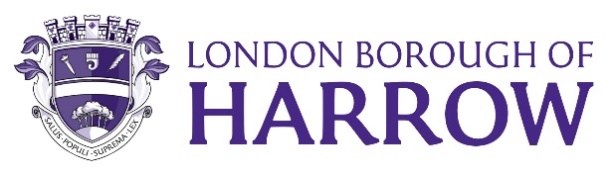 Cabinet – 27 July 2023 Reference from Governance, Audit, Risk Management and Standards (GARMS) Committee 5thJuly 202376. Treasury Management Annual Outturn Report 2022/2023RESOLVED:  Thatthe Committee notes the Treasury Management outturn position for 2022/23;the Committee refers the Treasury Management Annual Outturn Report 2022/23 to Cabinet for noting.Reason for Decision:  To promote effective financial management and comply with regulations issued under the Local Government Act 2003, the CIPFA Code of Practice on Treasury Management, and the CIPFA Prudential Code for Capital Finance, along with meeting the requirements of the Council’s Financial Regulations.To keep Members informed of Treasury Management activities and performance for 2022/23.For informationBackground Documents: Agenda for Governance, Audit, Risk Management and Standards Committee on Wednesday 5 July 2023, 6.30 pm – London Borough of HarrowContact Officer:Arun Birah Democratic and Electoral ServicesTel: 07928513442Arun.Birah@harrow.gov.uk</AI3>